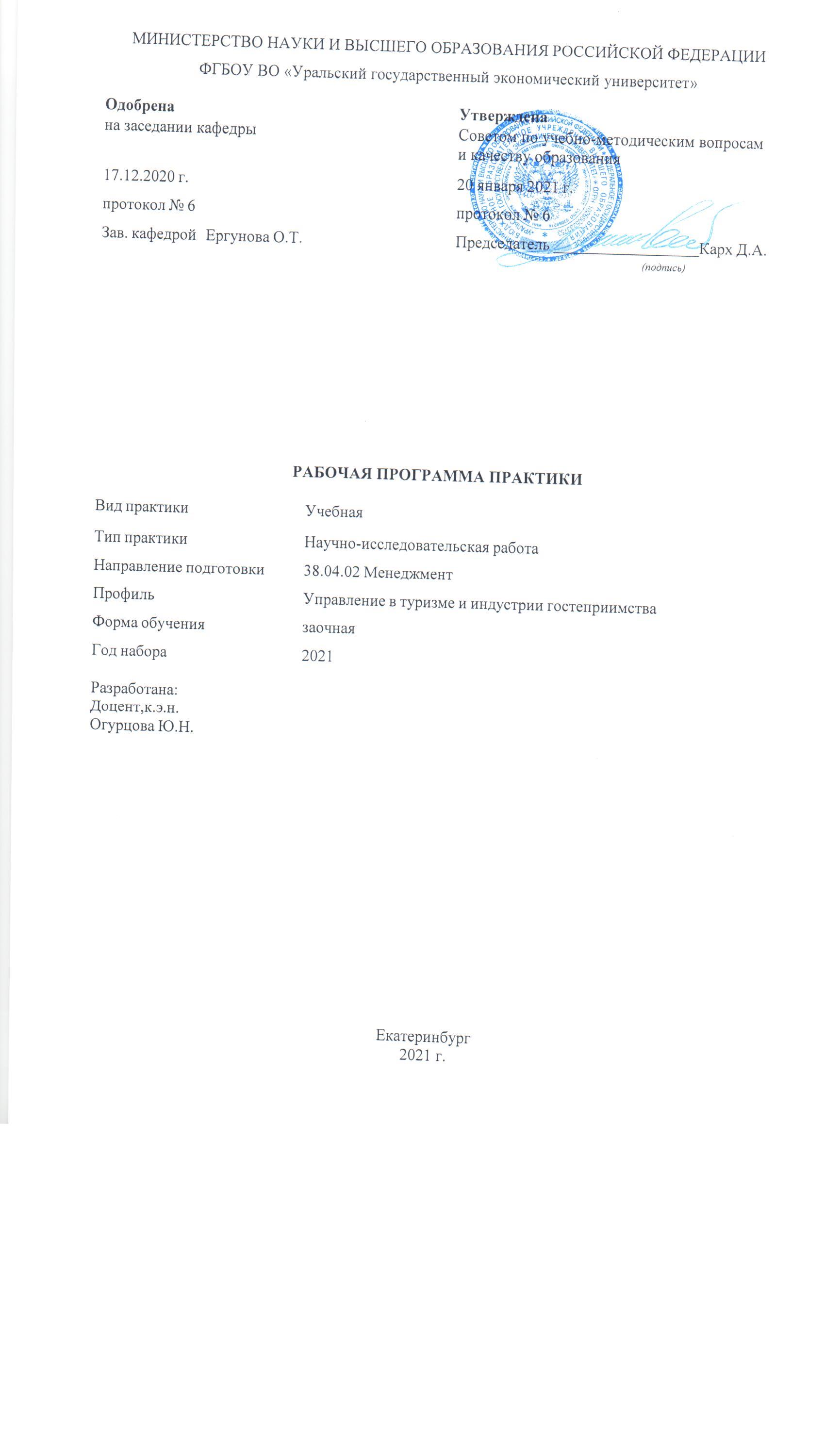 СОДЕРЖАНИЕСОДЕРЖАНИЕВВЕДЕНИЕ31. ЦЕЛЬ, ВИД,ТИП, СПОСОБ (ПРИ НАЛИЧИИ) И ФОРМЫ ПРОВЕДЕНИЯ ПРАКТИКИ31. ЦЕЛЬ, ВИД,ТИП, СПОСОБ (ПРИ НАЛИЧИИ) И ФОРМЫ ПРОВЕДЕНИЯ ПРАКТИКИ2. МЕСТО ПРАКТИКИ В СТРУКТУРЕ ОПОП33. ОБЪЕМ ПРАКТИКИ34. ПЛАНИРУЕМЫЕ РЕЗУЛЬТАТЫ ОСВОЕНИЯ ОПОП35. ТЕМАТИЧЕСКИЙ ПЛАН86. ФОРМЫ ТЕКУЩЕГО КОНТРОЛЯ И ПРОМЕЖУТОЧНОЙ АТТЕСТАЦИИШКАЛЫ ОЦЕНИВАНИЯ96. ФОРМЫ ТЕКУЩЕГО КОНТРОЛЯ И ПРОМЕЖУТОЧНОЙ АТТЕСТАЦИИШКАЛЫ ОЦЕНИВАНИЯ7.  СОДЕРЖАНИЕ ПРАКТИКИ108. ОСОБЕННОСТИ ОРГАНИЗАЦИИ ПРАКТИКИ ДЛЯ ЛИЦ С ОГРАНИЧЕННЫМИ ВОЗМОЖНОСТЯМИ ЗДОРОВЬЯ128. ОСОБЕННОСТИ ОРГАНИЗАЦИИ ПРАКТИКИ ДЛЯ ЛИЦ С ОГРАНИЧЕННЫМИ ВОЗМОЖНОСТЯМИ ЗДОРОВЬЯ9. ПЕРЕЧЕНЬ ОСНОВНОЙ И ДОПОЛНИТЕЛЬНОЙ УЧЕБНОЙ ЛИТЕРАТУРЫ, НЕОБХОДИМОЙ ДЛЯ ПРОХОЖДЕНИЯ ПРАКТИКИ129. ПЕРЕЧЕНЬ ОСНОВНОЙ И ДОПОЛНИТЕЛЬНОЙ УЧЕБНОЙ ЛИТЕРАТУРЫ, НЕОБХОДИМОЙ ДЛЯ ПРОХОЖДЕНИЯ ПРАКТИКИ10. ПЕРЕЧЕНЬ ИНФОРМАЦИОННЫХ ТЕХНОЛОГИЙ, ВКЛЮЧАЯ ПЕРЕЧЕНЬ ЛИЦЕНЗИОННОГО ПРОГРАММНОГО ОБЕСПЕЧЕНИЯ И ИНФОРМАЦИОННЫХ СПРАВОЧНЫХ СИСТЕМ,  ОНЛАЙН КУРСОВ, ИСПОЛЬЗУЕМЫХ ПРИ ПРОХОЖДЕНИИ ПРАКТИКИ1210. ПЕРЕЧЕНЬ ИНФОРМАЦИОННЫХ ТЕХНОЛОГИЙ, ВКЛЮЧАЯ ПЕРЕЧЕНЬ ЛИЦЕНЗИОННОГО ПРОГРАММНОГО ОБЕСПЕЧЕНИЯ И ИНФОРМАЦИОННЫХ СПРАВОЧНЫХ СИСТЕМ,  ОНЛАЙН КУРСОВ, ИСПОЛЬЗУЕМЫХ ПРИ ПРОХОЖДЕНИИ ПРАКТИКИ11. ОПИСАНИЕ МАТЕРИАЛЬНО-ТЕХНИЧЕСКОЙ БАЗЫ, НЕОБХОДИМОЙ ДЛЯ ПРОХОЖДЕНИЯ ПРАКТИКИ1311. ОПИСАНИЕ МАТЕРИАЛЬНО-ТЕХНИЧЕСКОЙ БАЗЫ, НЕОБХОДИМОЙ ДЛЯ ПРОХОЖДЕНИЯ ПРАКТИКИВВЕДЕНИЕ ВВЕДЕНИЕ ВВЕДЕНИЕ ВВЕДЕНИЕ ВВЕДЕНИЕ ВВЕДЕНИЕ ВВЕДЕНИЕ ВВЕДЕНИЕ ВВЕДЕНИЕ ВВЕДЕНИЕ ВВЕДЕНИЕ ВВЕДЕНИЕ ВВЕДЕНИЕ ВВЕДЕНИЕ ВВЕДЕНИЕ ВВЕДЕНИЕ ВВЕДЕНИЕ ВВЕДЕНИЕ ВВЕДЕНИЕ ВВЕДЕНИЕ ВВЕДЕНИЕ ВВЕДЕНИЕ ВВЕДЕНИЕ Программа практики является частью основной профессиональной образовательной программы высшего образования - программы магистратуры, разработанной в соответствии с ФГОС ВОПрограмма практики является частью основной профессиональной образовательной программы высшего образования - программы магистратуры, разработанной в соответствии с ФГОС ВОПрограмма практики является частью основной профессиональной образовательной программы высшего образования - программы магистратуры, разработанной в соответствии с ФГОС ВОПрограмма практики является частью основной профессиональной образовательной программы высшего образования - программы магистратуры, разработанной в соответствии с ФГОС ВОПрограмма практики является частью основной профессиональной образовательной программы высшего образования - программы магистратуры, разработанной в соответствии с ФГОС ВОПрограмма практики является частью основной профессиональной образовательной программы высшего образования - программы магистратуры, разработанной в соответствии с ФГОС ВОПрограмма практики является частью основной профессиональной образовательной программы высшего образования - программы магистратуры, разработанной в соответствии с ФГОС ВОПрограмма практики является частью основной профессиональной образовательной программы высшего образования - программы магистратуры, разработанной в соответствии с ФГОС ВОПрограмма практики является частью основной профессиональной образовательной программы высшего образования - программы магистратуры, разработанной в соответствии с ФГОС ВОПрограмма практики является частью основной профессиональной образовательной программы высшего образования - программы магистратуры, разработанной в соответствии с ФГОС ВОПрограмма практики является частью основной профессиональной образовательной программы высшего образования - программы магистратуры, разработанной в соответствии с ФГОС ВОПрограмма практики является частью основной профессиональной образовательной программы высшего образования - программы магистратуры, разработанной в соответствии с ФГОС ВОПрограмма практики является частью основной профессиональной образовательной программы высшего образования - программы магистратуры, разработанной в соответствии с ФГОС ВОПрограмма практики является частью основной профессиональной образовательной программы высшего образования - программы магистратуры, разработанной в соответствии с ФГОС ВОПрограмма практики является частью основной профессиональной образовательной программы высшего образования - программы магистратуры, разработанной в соответствии с ФГОС ВОПрограмма практики является частью основной профессиональной образовательной программы высшего образования - программы магистратуры, разработанной в соответствии с ФГОС ВОПрограмма практики является частью основной профессиональной образовательной программы высшего образования - программы магистратуры, разработанной в соответствии с ФГОС ВОПрограмма практики является частью основной профессиональной образовательной программы высшего образования - программы магистратуры, разработанной в соответствии с ФГОС ВОПрограмма практики является частью основной профессиональной образовательной программы высшего образования - программы магистратуры, разработанной в соответствии с ФГОС ВОПрограмма практики является частью основной профессиональной образовательной программы высшего образования - программы магистратуры, разработанной в соответствии с ФГОС ВОПрограмма практики является частью основной профессиональной образовательной программы высшего образования - программы магистратуры, разработанной в соответствии с ФГОС ВОПрограмма практики является частью основной профессиональной образовательной программы высшего образования - программы магистратуры, разработанной в соответствии с ФГОС ВОПрограмма практики является частью основной профессиональной образовательной программы высшего образования - программы магистратуры, разработанной в соответствии с ФГОС ВОФГОС ВОФГОС ВОФГОС ВОФГОС ВОФГОС ВОФедеральный государственный образовательный стандарт высшего образования - магистратура по направлению подготовки 38.04.02 Менеджмент (приказ Минобрнауки России от 12.08.2020 г. № 952)Федеральный государственный образовательный стандарт высшего образования - магистратура по направлению подготовки 38.04.02 Менеджмент (приказ Минобрнауки России от 12.08.2020 г. № 952)Федеральный государственный образовательный стандарт высшего образования - магистратура по направлению подготовки 38.04.02 Менеджмент (приказ Минобрнауки России от 12.08.2020 г. № 952)Федеральный государственный образовательный стандарт высшего образования - магистратура по направлению подготовки 38.04.02 Менеджмент (приказ Минобрнауки России от 12.08.2020 г. № 952)Федеральный государственный образовательный стандарт высшего образования - магистратура по направлению подготовки 38.04.02 Менеджмент (приказ Минобрнауки России от 12.08.2020 г. № 952)Федеральный государственный образовательный стандарт высшего образования - магистратура по направлению подготовки 38.04.02 Менеджмент (приказ Минобрнауки России от 12.08.2020 г. № 952)Федеральный государственный образовательный стандарт высшего образования - магистратура по направлению подготовки 38.04.02 Менеджмент (приказ Минобрнауки России от 12.08.2020 г. № 952)Федеральный государственный образовательный стандарт высшего образования - магистратура по направлению подготовки 38.04.02 Менеджмент (приказ Минобрнауки России от 12.08.2020 г. № 952)Федеральный государственный образовательный стандарт высшего образования - магистратура по направлению подготовки 38.04.02 Менеджмент (приказ Минобрнауки России от 12.08.2020 г. № 952)Федеральный государственный образовательный стандарт высшего образования - магистратура по направлению подготовки 38.04.02 Менеджмент (приказ Минобрнауки России от 12.08.2020 г. № 952)Федеральный государственный образовательный стандарт высшего образования - магистратура по направлению подготовки 38.04.02 Менеджмент (приказ Минобрнауки России от 12.08.2020 г. № 952)Федеральный государственный образовательный стандарт высшего образования - магистратура по направлению подготовки 38.04.02 Менеджмент (приказ Минобрнауки России от 12.08.2020 г. № 952)Федеральный государственный образовательный стандарт высшего образования - магистратура по направлению подготовки 38.04.02 Менеджмент (приказ Минобрнауки России от 12.08.2020 г. № 952)Федеральный государственный образовательный стандарт высшего образования - магистратура по направлению подготовки 38.04.02 Менеджмент (приказ Минобрнауки России от 12.08.2020 г. № 952)Федеральный государственный образовательный стандарт высшего образования - магистратура по направлению подготовки 38.04.02 Менеджмент (приказ Минобрнауки России от 12.08.2020 г. № 952)Федеральный государственный образовательный стандарт высшего образования - магистратура по направлению подготовки 38.04.02 Менеджмент (приказ Минобрнауки России от 12.08.2020 г. № 952)1. ЦЕЛЬ, ВИД, ТИП, СПОСОБ И ФОРМЫ ПРОВЕДЕНИЯ ПРАКТИКИ 1. ЦЕЛЬ, ВИД, ТИП, СПОСОБ И ФОРМЫ ПРОВЕДЕНИЯ ПРАКТИКИ 1. ЦЕЛЬ, ВИД, ТИП, СПОСОБ И ФОРМЫ ПРОВЕДЕНИЯ ПРАКТИКИ 1. ЦЕЛЬ, ВИД, ТИП, СПОСОБ И ФОРМЫ ПРОВЕДЕНИЯ ПРАКТИКИ 1. ЦЕЛЬ, ВИД, ТИП, СПОСОБ И ФОРМЫ ПРОВЕДЕНИЯ ПРАКТИКИ 1. ЦЕЛЬ, ВИД, ТИП, СПОСОБ И ФОРМЫ ПРОВЕДЕНИЯ ПРАКТИКИ 1. ЦЕЛЬ, ВИД, ТИП, СПОСОБ И ФОРМЫ ПРОВЕДЕНИЯ ПРАКТИКИ 1. ЦЕЛЬ, ВИД, ТИП, СПОСОБ И ФОРМЫ ПРОВЕДЕНИЯ ПРАКТИКИ 1. ЦЕЛЬ, ВИД, ТИП, СПОСОБ И ФОРМЫ ПРОВЕДЕНИЯ ПРАКТИКИ 1. ЦЕЛЬ, ВИД, ТИП, СПОСОБ И ФОРМЫ ПРОВЕДЕНИЯ ПРАКТИКИ 1. ЦЕЛЬ, ВИД, ТИП, СПОСОБ И ФОРМЫ ПРОВЕДЕНИЯ ПРАКТИКИ 1. ЦЕЛЬ, ВИД, ТИП, СПОСОБ И ФОРМЫ ПРОВЕДЕНИЯ ПРАКТИКИ 1. ЦЕЛЬ, ВИД, ТИП, СПОСОБ И ФОРМЫ ПРОВЕДЕНИЯ ПРАКТИКИ 1. ЦЕЛЬ, ВИД, ТИП, СПОСОБ И ФОРМЫ ПРОВЕДЕНИЯ ПРАКТИКИ 1. ЦЕЛЬ, ВИД, ТИП, СПОСОБ И ФОРМЫ ПРОВЕДЕНИЯ ПРАКТИКИ 1. ЦЕЛЬ, ВИД, ТИП, СПОСОБ И ФОРМЫ ПРОВЕДЕНИЯ ПРАКТИКИ 1. ЦЕЛЬ, ВИД, ТИП, СПОСОБ И ФОРМЫ ПРОВЕДЕНИЯ ПРАКТИКИ 1. ЦЕЛЬ, ВИД, ТИП, СПОСОБ И ФОРМЫ ПРОВЕДЕНИЯ ПРАКТИКИ 1. ЦЕЛЬ, ВИД, ТИП, СПОСОБ И ФОРМЫ ПРОВЕДЕНИЯ ПРАКТИКИ 1. ЦЕЛЬ, ВИД, ТИП, СПОСОБ И ФОРМЫ ПРОВЕДЕНИЯ ПРАКТИКИ 1. ЦЕЛЬ, ВИД, ТИП, СПОСОБ И ФОРМЫ ПРОВЕДЕНИЯ ПРАКТИКИ 1. ЦЕЛЬ, ВИД, ТИП, СПОСОБ И ФОРМЫ ПРОВЕДЕНИЯ ПРАКТИКИ 1. ЦЕЛЬ, ВИД, ТИП, СПОСОБ И ФОРМЫ ПРОВЕДЕНИЯ ПРАКТИКИ Целью является формирования компетенций в соответствии с видами профессиональной деятельности, на которые ориентирована программа, для готовности к решениям профессиональных задач.Целью является формирования компетенций в соответствии с видами профессиональной деятельности, на которые ориентирована программа, для готовности к решениям профессиональных задач.Целью является формирования компетенций в соответствии с видами профессиональной деятельности, на которые ориентирована программа, для готовности к решениям профессиональных задач.Целью является формирования компетенций в соответствии с видами профессиональной деятельности, на которые ориентирована программа, для готовности к решениям профессиональных задач.Целью является формирования компетенций в соответствии с видами профессиональной деятельности, на которые ориентирована программа, для готовности к решениям профессиональных задач.Целью является формирования компетенций в соответствии с видами профессиональной деятельности, на которые ориентирована программа, для готовности к решениям профессиональных задач.Целью является формирования компетенций в соответствии с видами профессиональной деятельности, на которые ориентирована программа, для готовности к решениям профессиональных задач.Целью является формирования компетенций в соответствии с видами профессиональной деятельности, на которые ориентирована программа, для готовности к решениям профессиональных задач.Целью является формирования компетенций в соответствии с видами профессиональной деятельности, на которые ориентирована программа, для готовности к решениям профессиональных задач.Целью является формирования компетенций в соответствии с видами профессиональной деятельности, на которые ориентирована программа, для готовности к решениям профессиональных задач.Целью является формирования компетенций в соответствии с видами профессиональной деятельности, на которые ориентирована программа, для готовности к решениям профессиональных задач.Целью является формирования компетенций в соответствии с видами профессиональной деятельности, на которые ориентирована программа, для готовности к решениям профессиональных задач.Целью является формирования компетенций в соответствии с видами профессиональной деятельности, на которые ориентирована программа, для готовности к решениям профессиональных задач.Целью является формирования компетенций в соответствии с видами профессиональной деятельности, на которые ориентирована программа, для готовности к решениям профессиональных задач.Целью является формирования компетенций в соответствии с видами профессиональной деятельности, на которые ориентирована программа, для готовности к решениям профессиональных задач.Целью является формирования компетенций в соответствии с видами профессиональной деятельности, на которые ориентирована программа, для готовности к решениям профессиональных задач.Целью является формирования компетенций в соответствии с видами профессиональной деятельности, на которые ориентирована программа, для готовности к решениям профессиональных задач.Целью является формирования компетенций в соответствии с видами профессиональной деятельности, на которые ориентирована программа, для готовности к решениям профессиональных задач.Целью является формирования компетенций в соответствии с видами профессиональной деятельности, на которые ориентирована программа, для готовности к решениям профессиональных задач.Целью является формирования компетенций в соответствии с видами профессиональной деятельности, на которые ориентирована программа, для готовности к решениям профессиональных задач.Целью является формирования компетенций в соответствии с видами профессиональной деятельности, на которые ориентирована программа, для готовности к решениям профессиональных задач.Целью является формирования компетенций в соответствии с видами профессиональной деятельности, на которые ориентирована программа, для готовности к решениям профессиональных задач.Целью является формирования компетенций в соответствии с видами профессиональной деятельности, на которые ориентирована программа, для готовности к решениям профессиональных задач.Вид практики: Вид практики: Вид практики: Вид практики: Вид практики: Учебная Учебная Учебная Учебная Учебная Учебная Учебная Учебная Учебная Учебная Учебная Тип практики: Тип практики: Тип практики: Тип практики: Тип практики: Научно-исследовательская работа Научно-исследовательская работа Научно-исследовательская работа Научно-исследовательская работа Научно-исследовательская работа Научно-исследовательская работа Научно-исследовательская работа Научно-исследовательская работа Научно-исследовательская работа Научно-исследовательская работа Научно-исследовательская работа Способы проведения практики: Способы проведения практики: Способы проведения практики: Способы проведения практики: Способы проведения практики: Способы проведения практики: Способы проведения практики: Способы проведения практики: Способы проведения практики: Способы проведения практики: Способы проведения практики: Способы проведения практики: Способы проведения практики: стационарная стационарная стационарная стационарная стационарная стационарная стационарная Формы проведения практики: Формы проведения практики: Формы проведения практики: Формы проведения практики: Формы проведения практики: Формы проведения практики: Формы проведения практики: Формы проведения практики: Формы проведения практики: Формы проведения практики: дискретно - по видам практик дискретно - по видам практик дискретно - по видам практик дискретно - по видам практик дискретно - по видам практик дискретно - по видам практик дискретно - по видам практик дискретно - по видам практик дискретно - по видам практик дискретно - по видам практик дискретно - по видам практик дискретно - по видам практик дискретно - по видам практик дискретно - по видам практик дискретно - по видам практик Практика может быть проведена с использованием дистанционных  образовательных технологий и электронного обучения.Практика может быть проведена с использованием дистанционных  образовательных технологий и электронного обучения.Практика может быть проведена с использованием дистанционных  образовательных технологий и электронного обучения.Практика может быть проведена с использованием дистанционных  образовательных технологий и электронного обучения.Практика может быть проведена с использованием дистанционных  образовательных технологий и электронного обучения.Практика может быть проведена с использованием дистанционных  образовательных технологий и электронного обучения.Практика может быть проведена с использованием дистанционных  образовательных технологий и электронного обучения.Практика может быть проведена с использованием дистанционных  образовательных технологий и электронного обучения.Практика может быть проведена с использованием дистанционных  образовательных технологий и электронного обучения.Практика может быть проведена с использованием дистанционных  образовательных технологий и электронного обучения.Практика может быть проведена с использованием дистанционных  образовательных технологий и электронного обучения.Практика может быть проведена с использованием дистанционных  образовательных технологий и электронного обучения.Практика может быть проведена с использованием дистанционных  образовательных технологий и электронного обучения.Практика может быть проведена с использованием дистанционных  образовательных технологий и электронного обучения.Практика может быть проведена с использованием дистанционных  образовательных технологий и электронного обучения.Практика может быть проведена с использованием дистанционных  образовательных технологий и электронного обучения.Практика может быть проведена с использованием дистанционных  образовательных технологий и электронного обучения.Практика может быть проведена с использованием дистанционных  образовательных технологий и электронного обучения.Практика может быть проведена с использованием дистанционных  образовательных технологий и электронного обучения.Практика может быть проведена с использованием дистанционных  образовательных технологий и электронного обучения.Практика может быть проведена с использованием дистанционных  образовательных технологий и электронного обучения.Практика может быть проведена с использованием дистанционных  образовательных технологий и электронного обучения.Практика может быть проведена с использованием дистанционных  образовательных технологий и электронного обучения.2. МЕСТО ПРАКТИКИ В СТРУКТУРЕ ОПОП 2. МЕСТО ПРАКТИКИ В СТРУКТУРЕ ОПОП 2. МЕСТО ПРАКТИКИ В СТРУКТУРЕ ОПОП 2. МЕСТО ПРАКТИКИ В СТРУКТУРЕ ОПОП 2. МЕСТО ПРАКТИКИ В СТРУКТУРЕ ОПОП 2. МЕСТО ПРАКТИКИ В СТРУКТУРЕ ОПОП 2. МЕСТО ПРАКТИКИ В СТРУКТУРЕ ОПОП 2. МЕСТО ПРАКТИКИ В СТРУКТУРЕ ОПОП 2. МЕСТО ПРАКТИКИ В СТРУКТУРЕ ОПОП 2. МЕСТО ПРАКТИКИ В СТРУКТУРЕ ОПОП 2. МЕСТО ПРАКТИКИ В СТРУКТУРЕ ОПОП 2. МЕСТО ПРАКТИКИ В СТРУКТУРЕ ОПОП 2. МЕСТО ПРАКТИКИ В СТРУКТУРЕ ОПОП 2. МЕСТО ПРАКТИКИ В СТРУКТУРЕ ОПОП 2. МЕСТО ПРАКТИКИ В СТРУКТУРЕ ОПОП 2. МЕСТО ПРАКТИКИ В СТРУКТУРЕ ОПОП 2. МЕСТО ПРАКТИКИ В СТРУКТУРЕ ОПОП 2. МЕСТО ПРАКТИКИ В СТРУКТУРЕ ОПОП 2. МЕСТО ПРАКТИКИ В СТРУКТУРЕ ОПОП 2. МЕСТО ПРАКТИКИ В СТРУКТУРЕ ОПОП 2. МЕСТО ПРАКТИКИ В СТРУКТУРЕ ОПОП 2. МЕСТО ПРАКТИКИ В СТРУКТУРЕ ОПОП 2. МЕСТО ПРАКТИКИ В СТРУКТУРЕ ОПОП Практика в полном объеме относится к базовой части учебного плана.Практика в полном объеме относится к базовой части учебного плана.Практика в полном объеме относится к базовой части учебного плана.Практика в полном объеме относится к базовой части учебного плана.Практика в полном объеме относится к базовой части учебного плана.Практика в полном объеме относится к базовой части учебного плана.Практика в полном объеме относится к базовой части учебного плана.Практика в полном объеме относится к базовой части учебного плана.Практика в полном объеме относится к базовой части учебного плана.Практика в полном объеме относится к базовой части учебного плана.Практика в полном объеме относится к базовой части учебного плана.Практика в полном объеме относится к базовой части учебного плана.Практика в полном объеме относится к базовой части учебного плана.Практика в полном объеме относится к базовой части учебного плана.Практика в полном объеме относится к базовой части учебного плана.Практика в полном объеме относится к базовой части учебного плана.Практика в полном объеме относится к базовой части учебного плана.Практика в полном объеме относится к базовой части учебного плана.Практика в полном объеме относится к базовой части учебного плана.Практика в полном объеме относится к базовой части учебного плана.Практика в полном объеме относится к базовой части учебного плана.Практика в полном объеме относится к базовой части учебного плана.Практика в полном объеме относится к базовой части учебного плана.3. ОБЪЕМ ПРАКТИКИ3. ОБЪЕМ ПРАКТИКИ3. ОБЪЕМ ПРАКТИКИ3. ОБЪЕМ ПРАКТИКИ3. ОБЪЕМ ПРАКТИКИ3. ОБЪЕМ ПРАКТИКИ3. ОБЪЕМ ПРАКТИКИ3. ОБЪЕМ ПРАКТИКИ3. ОБЪЕМ ПРАКТИКИ3. ОБЪЕМ ПРАКТИКИ3. ОБЪЕМ ПРАКТИКИ3. ОБЪЕМ ПРАКТИКИ3. ОБЪЕМ ПРАКТИКИ3. ОБЪЕМ ПРАКТИКИ3. ОБЪЕМ ПРАКТИКИ3. ОБЪЕМ ПРАКТИКИ3. ОБЪЕМ ПРАКТИКИ3. ОБЪЕМ ПРАКТИКИ3. ОБЪЕМ ПРАКТИКИ3. ОБЪЕМ ПРАКТИКИ3. ОБЪЕМ ПРАКТИКИ3. ОБЪЕМ ПРАКТИКИ3. ОБЪЕМ ПРАКТИКИПромежуточный контрольПромежуточный контрольПромежуточный контрольПромежуточный контрольПромежуточный контрольПромежуточный контрольПромежуточный контрольЧасовЧасовЧасовЧасовЧасовЧасовЧасовЧасовЧасовЧасовЧасовЗ.е.Промежуточный контрольПромежуточный контрольПромежуточный контрольПромежуточный контрольПромежуточный контрольПромежуточный контрольПромежуточный контрольВсего за семестрВсего за семестрВсего за семестрВсего за семестрВсего за семестрКонтактная работа .(по уч.зан.)Контактная работа .(по уч.зан.)Контактная работа .(по уч.зан.)Контактная работа .(по уч.зан.)Контактная работа .(по уч.зан.)Самостоятель ная работав том числе подготовка контрольных и курсовыхЗ.е.Промежуточный контрольПромежуточный контрольПромежуточный контрольПромежуточный контрольПромежуточный контрольПромежуточный контрольПромежуточный контрольВсего за семестрВсего за семестрВсего за семестрВсего за семестрВсего за семестрВсегоПрактические занятия,включая курсовое проектировани еПрактические занятия,включая курсовое проектировани еПрактические занятия,включая курсовое проектировани еПрактические занятия,включая курсовое проектировани еСамостоятель ная работав том числе подготовка контрольных и курсовыхЗ.е.Семестр 1Семестр 1Семестр 1Семестр 1Семестр 1Семестр 1Семестр 1Семестр 1Семестр 1Семестр 1Семестр 1Семестр 1Семестр 1Семестр 1Семестр 1Семестр 1Семестр 1Семестр 1Семестр 1Зачет с оценкойЗачет с оценкойЗачет с оценкойЗачет с оценкойЗачет с оценкойЗачет с оценкойЗачет с оценкой1081081081081082222210634.ПЛАНИРУЕМЫЕ РЕЗУЛЬТАТЫ ОСВОЕНИЯ ОПОП 4.ПЛАНИРУЕМЫЕ РЕЗУЛЬТАТЫ ОСВОЕНИЯ ОПОП 4.ПЛАНИРУЕМЫЕ РЕЗУЛЬТАТЫ ОСВОЕНИЯ ОПОП 4.ПЛАНИРУЕМЫЕ РЕЗУЛЬТАТЫ ОСВОЕНИЯ ОПОП 4.ПЛАНИРУЕМЫЕ РЕЗУЛЬТАТЫ ОСВОЕНИЯ ОПОП 4.ПЛАНИРУЕМЫЕ РЕЗУЛЬТАТЫ ОСВОЕНИЯ ОПОП 4.ПЛАНИРУЕМЫЕ РЕЗУЛЬТАТЫ ОСВОЕНИЯ ОПОП 4.ПЛАНИРУЕМЫЕ РЕЗУЛЬТАТЫ ОСВОЕНИЯ ОПОП 4.ПЛАНИРУЕМЫЕ РЕЗУЛЬТАТЫ ОСВОЕНИЯ ОПОП 4.ПЛАНИРУЕМЫЕ РЕЗУЛЬТАТЫ ОСВОЕНИЯ ОПОП 4.ПЛАНИРУЕМЫЕ РЕЗУЛЬТАТЫ ОСВОЕНИЯ ОПОП 4.ПЛАНИРУЕМЫЕ РЕЗУЛЬТАТЫ ОСВОЕНИЯ ОПОП 4.ПЛАНИРУЕМЫЕ РЕЗУЛЬТАТЫ ОСВОЕНИЯ ОПОП 4.ПЛАНИРУЕМЫЕ РЕЗУЛЬТАТЫ ОСВОЕНИЯ ОПОП 4.ПЛАНИРУЕМЫЕ РЕЗУЛЬТАТЫ ОСВОЕНИЯ ОПОП 4.ПЛАНИРУЕМЫЕ РЕЗУЛЬТАТЫ ОСВОЕНИЯ ОПОП 4.ПЛАНИРУЕМЫЕ РЕЗУЛЬТАТЫ ОСВОЕНИЯ ОПОП 4.ПЛАНИРУЕМЫЕ РЕЗУЛЬТАТЫ ОСВОЕНИЯ ОПОП 4.ПЛАНИРУЕМЫЕ РЕЗУЛЬТАТЫ ОСВОЕНИЯ ОПОП 4.ПЛАНИРУЕМЫЕ РЕЗУЛЬТАТЫ ОСВОЕНИЯ ОПОП 4.ПЛАНИРУЕМЫЕ РЕЗУЛЬТАТЫ ОСВОЕНИЯ ОПОП 4.ПЛАНИРУЕМЫЕ РЕЗУЛЬТАТЫ ОСВОЕНИЯ ОПОП 4.ПЛАНИРУЕМЫЕ РЕЗУЛЬТАТЫ ОСВОЕНИЯ ОПОП В результате прохождения практики у обучающегося  должны быть сформированы компетенции, установленные в соответствии ФГОС ВО.В результате прохождения практики у обучающегося  должны быть сформированы компетенции, установленные в соответствии ФГОС ВО.В результате прохождения практики у обучающегося  должны быть сформированы компетенции, установленные в соответствии ФГОС ВО.В результате прохождения практики у обучающегося  должны быть сформированы компетенции, установленные в соответствии ФГОС ВО.В результате прохождения практики у обучающегося  должны быть сформированы компетенции, установленные в соответствии ФГОС ВО.В результате прохождения практики у обучающегося  должны быть сформированы компетенции, установленные в соответствии ФГОС ВО.В результате прохождения практики у обучающегося  должны быть сформированы компетенции, установленные в соответствии ФГОС ВО.В результате прохождения практики у обучающегося  должны быть сформированы компетенции, установленные в соответствии ФГОС ВО.В результате прохождения практики у обучающегося  должны быть сформированы компетенции, установленные в соответствии ФГОС ВО.В результате прохождения практики у обучающегося  должны быть сформированы компетенции, установленные в соответствии ФГОС ВО.В результате прохождения практики у обучающегося  должны быть сформированы компетенции, установленные в соответствии ФГОС ВО.В результате прохождения практики у обучающегося  должны быть сформированы компетенции, установленные в соответствии ФГОС ВО.В результате прохождения практики у обучающегося  должны быть сформированы компетенции, установленные в соответствии ФГОС ВО.В результате прохождения практики у обучающегося  должны быть сформированы компетенции, установленные в соответствии ФГОС ВО.В результате прохождения практики у обучающегося  должны быть сформированы компетенции, установленные в соответствии ФГОС ВО.В результате прохождения практики у обучающегося  должны быть сформированы компетенции, установленные в соответствии ФГОС ВО.В результате прохождения практики у обучающегося  должны быть сформированы компетенции, установленные в соответствии ФГОС ВО.В результате прохождения практики у обучающегося  должны быть сформированы компетенции, установленные в соответствии ФГОС ВО.В результате прохождения практики у обучающегося  должны быть сформированы компетенции, установленные в соответствии ФГОС ВО.В результате прохождения практики у обучающегося  должны быть сформированы компетенции, установленные в соответствии ФГОС ВО.В результате прохождения практики у обучающегося  должны быть сформированы компетенции, установленные в соответствии ФГОС ВО.В результате прохождения практики у обучающегося  должны быть сформированы компетенции, установленные в соответствии ФГОС ВО.В результате прохождения практики у обучающегося  должны быть сформированы компетенции, установленные в соответствии ФГОС ВО.Шифр и наименование компетенцииШифр и наименование компетенцииШифр и наименование компетенцииШифр и наименование компетенцииШифр и наименование компетенцииШифр и наименование компетенцииШифр и наименование компетенцииШифр и наименование компетенцииШифр и наименование компетенцииШифр и наименование компетенцииШифр и наименование компетенцииИндикаторы достижения компетенцийИндикаторы достижения компетенцийИндикаторы достижения компетенцийИндикаторы достижения компетенцийИндикаторы достижения компетенцийИндикаторы достижения компетенцийИндикаторы достижения компетенцийИндикаторы достижения компетенцийИндикаторы достижения компетенцийИндикаторы достижения компетенцийИндикаторы достижения компетенцийИндикаторы достижения компетенцийУК-1 Способен осуществлять критический анализ проблемных ситуаций на основе системного подхода, вырабатывать стратегию действийИД-1.УК-1 Знать: методы критического анализа; методологию системного подхода; методы выявления проблемной ситуацииУК-1 Способен осуществлять критический анализ проблемных ситуаций на основе системного подхода, вырабатывать стратегию действийИД-2.УК-1 Уметь: выявлять проблемные ситуации, осуществлять поиск информации и решенийУК-1 Способен осуществлять критический анализ проблемных ситуаций на основе системного подхода, вырабатывать стратегию действийИД-3.УК-1 Иметь практический опыт работы по разработке и аргументации стратегии решения проблемной ситуации на основе системного подходаУК-2 Способен управлять проектом на всех этапах его жизненного циклаИД-1.УК-2 Знать: принципы формирования проектной задачи в рамках обозначенной проблемы; основные требования, предъявляемые к проектной работе и критерии оценки результатов проектной деятельностиУК-2 Способен управлять проектом на всех этапах его жизненного циклаИД-2.УК-2 Уметь: разрабатывать план реализации проекта с учетом возможных рисков реализации и возможностей их устранения; планировать необходимые ресурсыУК-2 Способен управлять проектом на всех этапах его жизненного циклаИД-3.УК-2 Иметь практический опыт осуществления мониторинга хода реализации проекта; корректировки отклонений; внесения изменений в план реализации проектаУК-3 Способен организовывать и руководить работой команды, вырабатывая командную стратегию для достижения поставленной целиИД-1.УК-3 Знать: стратегии командной работы; способы и методы отбора членов команды для достижения поставленной целиУК-3 Способен организовывать и руководить работой команды, вырабатывая командную стратегию для достижения поставленной целиИД-2.УК-3 Уметь: организовывать и корректировать работу команды, в том числе и на основе коллегиальных решенийУК-3 Способен организовывать и руководить работой команды, вырабатывая командную стратегию для достижения поставленной целиИД-3.УК-3 Иметь практический опыт организации и управления командным взаимодействием в решении поставленных целей; опыт преодоления возникающихОбщепрофессиональные компетенции (ОПК)Общепрофессиональные компетенции (ОПК)Шифр и наименование компетенцииИндикаторы достижения компетенцийОПК-1 Способен решать профессиональные задачи на основе знания (на продвинутом уровне) экономической, организационной и управленческой теории, инновационных подходов, обобщения и критического анализа практик управления;ИД-1.ОПК-1 Знать методы решения профессиональных задач на продвинутом уровне в сфере экономической, организационной и управленческой теорииОПК-1 Способен решать профессиональные задачи на основе знания (на продвинутом уровне) экономической, организационной и управленческой теории, инновационных подходов, обобщения и критического анализа практик управления;ИД-2.ОПК-1 Уметь применять инновационные подходы для решения экономических, организационных и управленческих задачОПК-1 Способен решать профессиональные задачи на основе знания (на продвинутом уровне) экономической, организационной и управленческой теории, инновационных подходов, обобщения и критического анализа практик управления;ИД-3.ОПК-1 Иметь практический опыт обобщения и критического анализа практик управления по направлению менеджментаОПК-2 Способен применять современные техники и методики сбора данных, продвинутые методы их обработки и анализа, в том числе использовать интеллектуальные информационно- аналитические системы, при решении управленческих и исследовательских задач;ИД-1.ОПК-2 Знать современные техники и методики сбора данных, продвинутые методы их обработки и анализаОПК-2 Способен применять современные техники и методики сбора данных, продвинутые методы их обработки и анализа, в том числе использовать интеллектуальные информационно- аналитические системы, при решении управленческих и исследовательских задач;ИД-2.ОПК-2 Уметь использовать интеллектуальные информационно- аналитические системы при решении управленческих и исследовательских задачОПК-2 Способен применять современные техники и методики сбора данных, продвинутые методы их обработки и анализа, в том числе использовать интеллектуальные информационно- аналитические системы, при решении управленческих и исследовательских задач;ИД-3.ОПК-2 Иметь практический опыт применения систем управления базами данных в сфере экономики и управленияОПК-3 Способен самостоятельно принимать обоснованные организационно- управленческие решения, оценивать их операционную и организационную эффективность, социальную значимость, обеспечивать их реализацию в условиях сложной (в том числе кросс- культурной) и динамичной среды;ИД-1.ОПК-3 Знать методы принятия обоснованных организационно- управленческих решенийОПК-3 Способен самостоятельно принимать обоснованные организационно- управленческие решения, оценивать их операционную и организационную эффективность, социальную значимость, обеспечивать их реализацию в условиях сложной (в том числе кросс- культурной) и динамичной среды;ИД-2.ОПК-3 Уметь оценивать операционную и организационную эффективность и социальную значимость принимаемых организационно-управленческих решенийОПК-3 Способен самостоятельно принимать обоснованные организационно- управленческие решения, оценивать их операционную и организационную эффективность, социальную значимость, обеспечивать их реализацию в условиях сложной (в том числе кросс- культурной) и динамичной среды;ИД-3.ОПК-3 Иметь практический опыт реализации организационно- управленческих решений в условиях сложной (в том числе кросс- культурной) динамичной средыОПК-4 Способен руководить проектной и процессной деятельностью в организации с использованием современных практик управления, лидерских и коммуникативных навыков, выявлять и оценивать новые рыночные возможности, разрабатывать стратегии создания и развития инновационных направлений деятельности и соответствующие им бизнес -модели организаций;ИД-1.ОПК-4 Знать современные методы, технологии и инструменты управления проектной и процессной деятельностью в организации проектной и процессной деятельностью в организацииОПК-4 Способен руководить проектной и процессной деятельностью в организации с использованием современных практик управления, лидерских и коммуникативных навыков, выявлять и оценивать новые рыночные возможности, разрабатывать стратегии создания и развития инновационных направлений деятельности и соответствующие им бизнес -модели организаций;ИД-2.ОПК-4 Уметь использовать в процессной и проектной деятельности современные практики управления, лидерские и коммуникативные навыкиОПК-4 Способен руководить проектной и процессной деятельностью в организации с использованием современных практик управления, лидерских и коммуникативных навыков, выявлять и оценивать новые рыночные возможности, разрабатывать стратегии создания и развития инновационных направлений деятельности и соответствующие им бизнес -модели организаций;ОПК-4 Способен руководить проектной и процессной деятельностью в организации с использованием современных практик управления, лидерских и коммуникативных навыков, выявлять и оценивать новые рыночные возможности, разрабатывать стратегии создания и развития инновационных направлений деятельности и соответствующие им бизнес -модели организаций;ИД-3.ОПК-4 Иметь практический опыт выявления и оценки новых рыночных возможностей, разработки стратегии создания и развития инновационных направлений деятельности и соответствующих им бизнес-моделей организацииИД-3.ОПК-4 Иметь практический опыт выявления и оценки новых рыночных возможностей, разработки стратегии создания и развития инновационных направлений деятельности и соответствующих им бизнес-моделей организацииИД-3.ОПК-4 Иметь практический опыт выявления и оценки новых рыночных возможностей, разработки стратегии создания и развития инновационных направлений деятельности и соответствующих им бизнес-моделей организацииИД-3.ОПК-4 Иметь практический опыт выявления и оценки новых рыночных возможностей, разработки стратегии создания и развития инновационных направлений деятельности и соответствующих им бизнес-моделей организацииИД-3.ОПК-4 Иметь практический опыт выявления и оценки новых рыночных возможностей, разработки стратегии создания и развития инновационных направлений деятельности и соответствующих им бизнес-моделей организацииИД-3.ОПК-4 Иметь практический опыт выявления и оценки новых рыночных возможностей, разработки стратегии создания и развития инновационных направлений деятельности и соответствующих им бизнес-моделей организацииИД-3.ОПК-4 Иметь практический опыт выявления и оценки новых рыночных возможностей, разработки стратегии создания и развития инновационных направлений деятельности и соответствующих им бизнес-моделей организацииОПК-5 Способен обобщать и критически оценивать научные исследования в менеджменте и смежных областях, выполнять научно -исследовательские проекты.ОПК-5 Способен обобщать и критически оценивать научные исследования в менеджменте и смежных областях, выполнять научно -исследовательские проекты.ИД-1.ОПК-5 Знать методы, технологии и инструменты обобщения и критической оценки результатов научных исследований в менеджменте и экономикеИД-1.ОПК-5 Знать методы, технологии и инструменты обобщения и критической оценки результатов научных исследований в менеджменте и экономикеИД-1.ОПК-5 Знать методы, технологии и инструменты обобщения и критической оценки результатов научных исследований в менеджменте и экономикеИД-1.ОПК-5 Знать методы, технологии и инструменты обобщения и критической оценки результатов научных исследований в менеджменте и экономикеИД-1.ОПК-5 Знать методы, технологии и инструменты обобщения и критической оценки результатов научных исследований в менеджменте и экономикеИД-1.ОПК-5 Знать методы, технологии и инструменты обобщения и критической оценки результатов научных исследований в менеджменте и экономикеИД-1.ОПК-5 Знать методы, технологии и инструменты обобщения и критической оценки результатов научных исследований в менеджменте и экономикеОПК-5 Способен обобщать и критически оценивать научные исследования в менеджменте и смежных областях, выполнять научно -исследовательские проекты.ОПК-5 Способен обобщать и критически оценивать научные исследования в менеджменте и смежных областях, выполнять научно -исследовательские проекты.ИД-2.ОПК-5 Уметь организовать работу творческих коллективов для выполнения научно-исследовательской работыИД-2.ОПК-5 Уметь организовать работу творческих коллективов для выполнения научно-исследовательской работыИД-2.ОПК-5 Уметь организовать работу творческих коллективов для выполнения научно-исследовательской работыИД-2.ОПК-5 Уметь организовать работу творческих коллективов для выполнения научно-исследовательской работыИД-2.ОПК-5 Уметь организовать работу творческих коллективов для выполнения научно-исследовательской работыИД-2.ОПК-5 Уметь организовать работу творческих коллективов для выполнения научно-исследовательской работыИД-2.ОПК-5 Уметь организовать работу творческих коллективов для выполнения научно-исследовательской работыОПК-5 Способен обобщать и критически оценивать научные исследования в менеджменте и смежных областях, выполнять научно -исследовательские проекты.ОПК-5 Способен обобщать и критически оценивать научные исследования в менеджменте и смежных областях, выполнять научно -исследовательские проекты.ИД-3.ОПК-5 Иметь практический опыт активизации деятельности членов команд, выполняющих научно-исследовательские проектыИД-3.ОПК-5 Иметь практический опыт активизации деятельности членов команд, выполняющих научно-исследовательские проектыИД-3.ОПК-5 Иметь практический опыт активизации деятельности членов команд, выполняющих научно-исследовательские проектыИД-3.ОПК-5 Иметь практический опыт активизации деятельности членов команд, выполняющих научно-исследовательские проектыИД-3.ОПК-5 Иметь практический опыт активизации деятельности членов команд, выполняющих научно-исследовательские проектыИД-3.ОПК-5 Иметь практический опыт активизации деятельности членов команд, выполняющих научно-исследовательские проектыИД-3.ОПК-5 Иметь практический опыт активизации деятельности членов команд, выполняющих научно-исследовательские проекты5. ТЕМАТИЧЕСКИЙ ПЛАН 5. ТЕМАТИЧЕСКИЙ ПЛАН 5. ТЕМАТИЧЕСКИЙ ПЛАН 5. ТЕМАТИЧЕСКИЙ ПЛАН 5. ТЕМАТИЧЕСКИЙ ПЛАН 5. ТЕМАТИЧЕСКИЙ ПЛАН 5. ТЕМАТИЧЕСКИЙ ПЛАН 5. ТЕМАТИЧЕСКИЙ ПЛАН 5. ТЕМАТИЧЕСКИЙ ПЛАН ЭтапЧасовЧасовЧасовЧасовЧасовЧасовЧасовЧасовЭтапНаименование этапаНаименование этапаВсегочасовКонтактная работа .(по уч.зан.)Контактная работа .(по уч.зан.)Контактная работа .(по уч.зан.)Самост. работаКонтроль самостоятельн ой работыЭтапНаименование этапаНаименование этапаВсегочасовЛекцииЛаборатор ныеПрактичес кие занятияСамост. работаКонтроль самостоятельн ой работыСеместр 1Семестр 1Семестр 1108Этап 1.Научно-исследовательская работаНаучно-исследовательская работа18216Этап 2.Написание отчета по учебной практике (научно-исследовательской работе)Написание отчета по учебной практике (научно-исследовательской работе)6262Этап 3.Оформление отчета по практике (НИР)Оформление отчета по практике (НИР)1818Этап 4.Защита отчета по учебной практике (НИР)Защита отчета по учебной практике (НИР)10106. ФОРМЫ ТЕКУЩЕГО КОНТРОЛЯ И ПРОМЕЖУТОЧНОЙ АТТЕСТАЦИИ ШКАЛЫ ОЦЕНИВАНИЯ 6. ФОРМЫ ТЕКУЩЕГО КОНТРОЛЯ И ПРОМЕЖУТОЧНОЙ АТТЕСТАЦИИ ШКАЛЫ ОЦЕНИВАНИЯ 6. ФОРМЫ ТЕКУЩЕГО КОНТРОЛЯ И ПРОМЕЖУТОЧНОЙ АТТЕСТАЦИИ ШКАЛЫ ОЦЕНИВАНИЯ 6. ФОРМЫ ТЕКУЩЕГО КОНТРОЛЯ И ПРОМЕЖУТОЧНОЙ АТТЕСТАЦИИ ШКАЛЫ ОЦЕНИВАНИЯ Раздел/ЭтапВид оценочного средстваОписание оценочного средстваКритерии оцениванияТекущий контрольТекущий контрольТекущий контрольТекущий контрольЭтап 1Совместный рабочий график (приложение 1)Календарный план прохождения основных этапов практикизачтеноЭтап 2Индивидуальное задание по практике (Приложение 2)Содержание практического задания5 балловЭтап 3Кейс (Приложение 3)Практическое задание для выполнения во время практики5 балловЭтап 4Отчет по практике (Приложение 4)Отчет состоит из основной части и приложений5 балловПромежуточный контрольПромежуточный контрольПромежуточный контрольПромежуточный контроль1 семестр (ЗаО)защита отчета, решение кейсаСобеседование по вопросам на основании содержания отчета по практике и решения практического кейса5 балловОПИСАНИЕ ШКАЛ ОЦЕНИВАНИЯОПИСАНИЕ ШКАЛ ОЦЕНИВАНИЯОПИСАНИЕ ШКАЛ ОЦЕНИВАНИЯОПИСАНИЕ ШКАЛ ОЦЕНИВАНИЯТекущий контроль. Используется 100-балльная система оценивания. В течении практики руководители практики от профильной организации и университета осуществляют контроль в соответствии с совместным планом и индивидуальным планом обучающегося. В отчете обучающегося ставится процент выполнения и отметка «выполнено/не выполнено» Промежуточная аттестация. Используется рейтинговая система оценивания. Оценка работы обучающегося по окончанию практики осуществляется руководителем практики от университета в соответствии с разработанной им системой оценки достижений студента в процессе практики. Порядок перевода рейтинга, предусмотренных системой оценивания: Высокий уровень – 100% - 70% - отлично, хорошо, зачтено. Средний уровень – 69% - 50% - удовлетворительно, зачтено. Текущий контроль. Используется 100-балльная система оценивания. В течении практики руководители практики от профильной организации и университета осуществляют контроль в соответствии с совместным планом и индивидуальным планом обучающегося. В отчете обучающегося ставится процент выполнения и отметка «выполнено/не выполнено» Промежуточная аттестация. Используется рейтинговая система оценивания. Оценка работы обучающегося по окончанию практики осуществляется руководителем практики от университета в соответствии с разработанной им системой оценки достижений студента в процессе практики. Порядок перевода рейтинга, предусмотренных системой оценивания: Высокий уровень – 100% - 70% - отлично, хорошо, зачтено. Средний уровень – 69% - 50% - удовлетворительно, зачтено. Текущий контроль. Используется 100-балльная система оценивания. В течении практики руководители практики от профильной организации и университета осуществляют контроль в соответствии с совместным планом и индивидуальным планом обучающегося. В отчете обучающегося ставится процент выполнения и отметка «выполнено/не выполнено» Промежуточная аттестация. Используется рейтинговая система оценивания. Оценка работы обучающегося по окончанию практики осуществляется руководителем практики от университета в соответствии с разработанной им системой оценки достижений студента в процессе практики. Порядок перевода рейтинга, предусмотренных системой оценивания: Высокий уровень – 100% - 70% - отлично, хорошо, зачтено. Средний уровень – 69% - 50% - удовлетворительно, зачтено. Текущий контроль. Используется 100-балльная система оценивания. В течении практики руководители практики от профильной организации и университета осуществляют контроль в соответствии с совместным планом и индивидуальным планом обучающегося. В отчете обучающегося ставится процент выполнения и отметка «выполнено/не выполнено» Промежуточная аттестация. Используется рейтинговая система оценивания. Оценка работы обучающегося по окончанию практики осуществляется руководителем практики от университета в соответствии с разработанной им системой оценки достижений студента в процессе практики. Порядок перевода рейтинга, предусмотренных системой оценивания: Высокий уровень – 100% - 70% - отлично, хорошо, зачтено. Средний уровень – 69% - 50% - удовлетворительно, зачтено. Показатель оценкиПо 5-балльной системеХарактеристика показателя100% - 85%отличнообладают теоретическими знаниями в полном объеме, понимают, самостоятельно умеют применять, исследовать, идентифицировать, анализировать, систематизировать, распределять по категориям, рассчитать показатели, классифицировать, разрабатывать модели, алгоритмизировать, управлять, организовать, планировать процессы исследования, осуществлять оценку результатов  на высоком уровне84% - 70%хорошообладают теоретическими знаниями в полном объеме, понимают, самостоятельно умеют применять, исследовать, идентифицировать, анализировать, систематизировать, распределять по категориям, рассчитать показатели, классифицировать, разрабатывать модели, алгоритмизировать, управлять, организовать, планировать процессы исследования, осуществлять оценку результатов.Могут быть допущены недочеты, исправленные студентом самостоятельно в процессе работы (ответа и т.д.)69% - 50%удовлетворительнообладают общими теоретическими знаниями, умеют применять, исследовать, идентифицировать, анализировать, систематизировать, распределять по категориям, рассчитать показатели, классифицировать, разрабатывать модели, алгоритмизировать, управлять, организовать, планировать процессы исследования, осуществлять оценку результатов на среднем уровне.Допускаются ошибки, которые студент затрудняется исправить самостоятельно.49 %  и менеенеудовлетворительнообладают не полным объемом общих теоретическими знаниями, не умеют самостоятельно применять, исследовать, идентифицировать, анализировать, систематизировать, распределять по категориям, рассчитать показатели, классифицировать, разрабатывать модели, алгоритмизировать, управлять, организовать, планировать процессы исследования, осуществлять оценку результатов.Не сформированы умения и навыки для решения профессиональных задач100% - 50%зачтенохарактеристика показателя соответствует «отлично», «хорошо», «удовлетворительно»49 %  и менеене зачтенохарактеристика показателя соответствует «неудовлетворительно»7. СОДЕРЖАНИЕ ПРАКТИКИ 7. СОДЕРЖАНИЕ ПРАКТИКИ 7. СОДЕРЖАНИЕ ПРАКТИКИ 7. СОДЕРЖАНИЕ ПРАКТИКИ 7. СОДЕРЖАНИЕ ПРАКТИКИ 7.2 Содержание практические занятий и лабораторных работ7.2 Содержание практические занятий и лабораторных работ7.2 Содержание практические занятий и лабораторных работ7.2 Содержание практические занятий и лабораторных работ7.2 Содержание практические занятий и лабораторных работЭтап 1. Научно-исследовательская работаполучение  навыков самостоятельно принимать обоснованные организационно-управленческие решения, оценивать их операционную и организационную эффективность, социальную значимость, обеспечивать их реализацию в условиях сложной (в том числе кросс-культурной) и динамичной среды;применение современных техник и методики сбора данных, продвинутые методы их обработки и анализа, в том числе использование интеллектуальных информационно-аналитических систем, при решении управленческих и исследовательских задач;7.3. Содержание самостоятельной работыЭтап 1. Научно-исследовательская работаВыработка навыков обобщать и критически оценивать научные исследования в менеджменте и смежных областях, выполнять научно-исследовательские проекты.Этап 2. Написание отчета по учебной практике (научно-исследовательской работе)демонстрация  умений решать профессиональные задачи на основе знания (на продвинутом уровне) экономической, организационной и управленческой теории, инновационных подходов, обобщения и критического анализа практик управления;осуществлять критический анализ проблемных ситуаций на основе системного подхода, вырабатывать стратегию действийЭтап 3. Оформление отчета по практике (НИР)Оформление титульного листа, содержания разделов, списка литературы в соответствии с требованиями УрГЭУЭтап 4. Защита отчета по учебной практике (НИР)демонстрация  умений решать профессиональные задачи на основе знания (на продвинутом уровне) экономической, организационной и управленческой теории, инновационных подходов, обобщения и критического анализа практик управления;осуществлять критический анализ проблемных ситуаций на основе системного подхода, вырабатывать стратегию действий7.3.1.Совместный рабочий график проведения практикиСовместный рабочий график проведения практикиПриложение 1.7.3.2. Индивидуальное заданиеИндивидуальное заданиеПриложение 27.3.3. . Фонд оценочных средств для проведения промежуточной аттестации обучающихся по практикеФонд оценочных средств для проведения промежуточной аттестации обучающихся по практикеПриложение 3.7.4. Отчет по практикеОтчет размещается в портфолио https://portfolio.usue.ru/Приложение 48. ОСОБЕННОСТИ ОРГАНИЗАЦИИ ПРАКТИКИ ДЛЯ ЛИЦ С ОГРАНИЧЕННЫМИ ВОЗМОЖНОСТЯМИ ЗДОРОВЬЯ Практика для обучающихся с ограниченными возможностями здоровья и инвалидов проводится с учетом особенностей их психофизического развития, индивидуальных возможностей и состояния здоровья. По заявлению студента В целях доступности прохождения практики профильная организация и УрГЭУ обеспечивают следующие условия: - особый порядок прохождения практики, с учетом состояния их здоровья в формах, адаптированных к ограничениям их здоровья; - применение дистанционные образовательные технологии, которые предусматривают возможности приема-передачи информации в доступных для них формах. - доступ (удаленный доступ), к современным профессиональным базам данных и информационным справочным системам, состав которых определен рабочей программой практики. 9. ПЕРЕЧЕНЬ ОСНОВНОЙ И ДОПОЛНИТЕЛЬНОЙ УЧЕБНОЙ ЛИТЕРАТУРЫ, НЕОБХОДИМОЙ ДЛЯ ПРОХОЖДЕНИЯ ПРАКТИКИ Сайт библиотеки УрГЭУ http://lib.usue.ru/ Основная литература:1. Космин В.В. Основы научных исследований (Общий курс). [Электронный ресурс]:Учебное пособие. - Москва: Издательский Центр РИО�, 2020. - 238 – Режим доступа: https://znanium.com/catalog/product/10883662. Горелов Н. А., Круглов Д. В., Кораблева О. Н. Методология научных исследований. [Электронный ресурс]:Учебник и практикум для вузов. - Москва: Юрайт, 2020. - 365 – Режим доступа: https://urait.ru/bcode/4504893. Кукушкина В. В. Организация научно-исследовательской работы студентов (магистров). [Электронный ресурс]:Учебное пособие. - Москва: ООО "Научно-издательский центр ИНФРА-М", 2021. - 264 – Режим доступа: https://znanium.com/catalog/product/1157859Дополнительная литература:1. Сафронова Т. Н., Тимофеева А. М., Камоза Т. Л. Основы научных исследований. [Электронный ресурс]:учебное пособие. - Красноярск: Сибирский федеральный университет, 2016. - 168 – Режим доступа: https://znanium.com/catalog/product/9675911. Сафронова Т. Н., Тимофеева А. М., Камоза Т. Л. Основы научных исследований. [Электронный ресурс]:учебное пособие. - Красноярск: Сибирский федеральный университет, 2016. - 168 – Режим доступа: https://znanium.com/catalog/product/9675912. Балашов А.И., Ушаков Е. В. История и методология науки государственного и муниципального управления. [Электронный ресурс]:Учебник. - Москва: ООО "Научно-издательский центр ИНФРА-М", 2020. - 323 с. – Режим доступа: https://znanium.com/catalog/product/10697833. Кравцова Е. Д., Городищева А. Н. Логика и методология научных исследований.:учебное пособие по дисциплине "Логика и методология научных исследований" для студентов вузов, обучающихся по направлению подготовки 22.04.01 "Материаловедение и технологии материалов" (квалификация (степень) "магистр"). - Москва: ИНФРА-М: Сибирский федеральный университет, 2018. - 16710. ПЕРЕЧЕНЬ ИНФОРМАЦИОННЫХ ТЕХНОЛОГИЙ, ВКЛЮЧАЯ ПЕРЕЧЕНЬ ЛИЦЕНЗИОННОГО ПРОГРАММНОГО ОБЕСПЕЧЕНИЯ И ИНФОРМАЦИОННЫХ СПРАВОЧНЫХ СИСТЕМ, ОНЛАЙН КУРСОВ, ИСПОЛЬЗУЕМЫХ ПРИ ПРОХОЖДЕНИИ ПРАКТИКИ Перечень лицензионного программного обеспечения:Microsoft Windows 10 .Договор № 52/223-ПО/2020 от 13.04.2020, Акт № Tr000523459 от 14.10.2020. Срок действия лицензии 30.09.2023. Astra Linux Common Edition. Договор № 1 от 13 июня 2018, акт от 17 декабря 2018. Срок действия лицензии - без ограничения срока. Microsoft Office 2016.Договор № 52/223-ПО/2020 от 13.04.2020, Акт № Tr000523459 от 14.10.2020 Срок действия лицензии 30.09.2023. МойОфис стандартный. Соглашение № СК-281 от 7 июня 2017. Дата заключения - 07.06.2017. Срок действия лицензии - без ограничения срока. Перечень информационных справочных систем, ресурсов информационно- телекоммуникационной сети «Интернет»:Справочно-правовая система Консультант +. Договор № 163/223-У/2020 от 14.12.2020. Срок действия лицензии до 31.12.2021 Справочно-правовая система Гарант. Договор № 58419 от 22 декабря 2015. Срок действия лицензии -без ограничения срока 11. ОПИСАНИЕ МАТЕРИАЛЬНО-ТЕХНИЧЕСКОЙ БАЗЫ, НЕОБХОДИМОЙ ДЛЯ ПРОХОЖДЕНИЯ ПРАКТИКИ Реализация практики осуществляется с использованием материально-технической базы УрГЭУ и профильной организации (при необходимости). Рабочие места и помещения для самостоятельной работы обучающихся оснащены компьютерной техникой с возможностью подключения к сети "Интернет" и обеспечением доступа в электронную информационно-образовательную среду УрГЭУ и профильной организации (при наличии). Все помещения укомплектованы специализированной мебелью и оснащены мультимедийным оборудованием спецоборудованием (информационно-телекоммуникационным, иным компьютерным), доступом к информационно-поисковым, справочно-правовым системам, электронным библиотечным системам, базам данных действующего законодательства, иным информационным ресурсам служащими для представления учебной информации большой аудитории. 